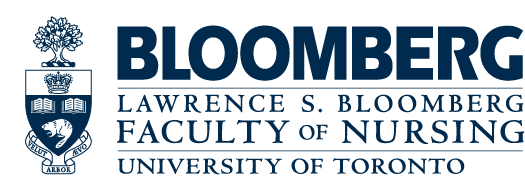 Nursing Undergraduate Society Senior Year Position Nomination FormNOMINEE 	NAME: _______________________________________________EMAIL: _______________________________________________STUDENT #: ___________________________________________SIGNATURE: ___________________________________________Position applying for (please choose only ONE):___ President ___Senior Social Coordinators (2 positions)___Senior IPE Representative___Senior Athletics and Recreation Representative___Second Year Representative___Senior Global Health Representatives (2 positions)___Senior Publications Coordinators (2 positions)___Senior Wellness Coordinator ___Mentorship Coordinator___ IHI Official DelegateI have obtained the support of the first year cohort of students in 2018 for this position as evidenced by the following, both of whom are currently in their first year of the BScN program.Name: __________________________	__________		Name: ____________________________________Student #: _______________________				Student #: _______________________Signature: __________________________________		Signature: __________________________________	Date:_____________________				Date:_____________________Nomination forms are due via email to Maha Hassan at maha.hassan@mail.utoronto.ca or under the NUS office door (HS 310) by 5:00 PM on Wednesday, March 21st, 2018.